POZVÁNKAna medzinárodný vedecký seminárorganizovaný pod záštitou prezidenta Hasičského a záchranného zboru Slovenskej republiky gen. JUDr. Alexandra Nejedlého, PhD. a dekana Drevárskej fakulty Technickej univerzity vo Zvolene prof. Ing. Jána Sedliačika, PhD. pri príležitosti ukončenia medzinárodného projektu č. IVF 21610132.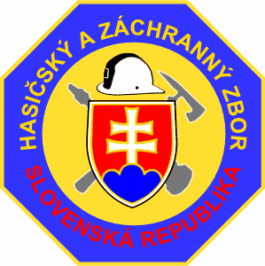 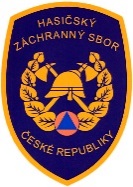 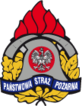 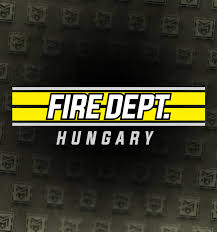 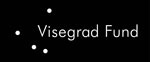 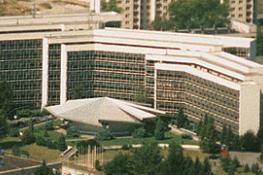                                        Technická univerzita vo Zvolene                                               ul. T. G. Masaryka 24                                                    960 53 Zvolen                                              Slovenská republikaMedzinárodná spolupráca krajín Višehrádskej štvorky pri prijímaní nových uchádzačov do hasičských zborovProjekt bol riešený s podporou MEdzinárodného Višehrádskeho Fondu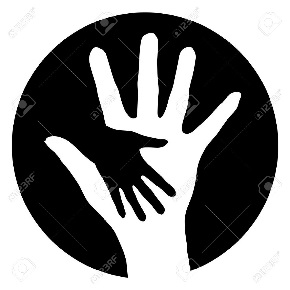 Technická univerzita vo ZvoleneDrevárska fakultaKatedra protipožiarnej ochranyMasarykova 24960 53 ZvolenSlovenská republikaPrednášková sála  B 223. novembra 2017Program08.00 – 08.45                Prezentácia08.45 – 09,00                Otvorenie medzinárodného seminára                                         Príhovory09.00 – 10.00                Stav prijímania kandidátov do hasičských zborov                                          v súčasnom období v krajinách V – 4 a vybraných                                          krajinách EÚ                                        doc. PaedDr. Peter Polakovič, PhD. Technická univerzita vo Zvolene, SR10.00 – 10.30               Občerstvenie10.30 – 11.30               Konštrukcia a štandardizácia testu V – 4                                        doc. PaedDr. Peter Polakovič, PhD. Technická univerzita vo Zvolene, SR                                        ml. bryg. Mgr. Piotr Wawrzynkiewicz Szkola Glowna Služby Požarniczej                                         Warszawa, PL11.30 – 12.00               Štatistické vyhodnotenie a normy testu V – 4                                       Mgr. Jarmila Schmidtová, PhD. Technická univerzita vo Zvolene, SR                                       RNDr. Vladimír Vacek  Technická univerzita vo Zvolene, SR12.00 – 13.00               Obedňajšia prestávka13.15 – 14.15               Výživa a pitný režim hasičov v extrémnych podmienkach zásahovej                                        činnosti                                        doc. PaedDr. Ing. Jaroslav Jedlička, PhD. Slovenská poľnohospodárska                                         univerzita v Nitre, SR14.15 – 15.15               Diskusia k prednesenej problematike a ukončenie medzinárodného                                          semináraINFORMÁCIE PRE ÚČASTNÍKOV MEDZINÁRODNÉHO SEMINÁRAPovinná elektronická registrácia :Účasť osôb z Vašej inštitúcie nám menovite prosím potvrďte najneskôr do 05. novembra 2017 prostredníctvom elektronickej pošty na e- mailovú adresu : polakovic@tuzvo.sk a zároveň napíšte či požadujete ubytovanie a pre koľko osôb (1 noc) z 22.11.2017 na 23.11.2017Účasť na medzinárodnom vedeckom seminári je bezplatnáInformácie :Doc. PaedDr. Peter Polakovič, PhD.E mail : polakovic@tuzvo.skTelefón : 00421 455206475Mobil :    00421 902298080Organizačné pokyny :Cestovné náklady a náklady na ubytovanie hradí vysielajúca organizácia.Organizátor poskytne účastníkom medzinárodného seminára obed a občerstvenie v deň konania podujatia.Poloha objektu Technickej univerzity, kde sa podujatie koná :Technická univerzita vo Zvolene je 100m od železničnej a autobusovej stanice vo Zvolene.T. G. Masaryka 24, 960 01 Zvolen, SlovenskoGPS súradnice:   48.5719336,19.1177553Doc. PaedDr. Peter Polakovič, PhD.Technická univerzita vo ZvoleneDrevárska fakultaKatedra protipožiarnej ochranyVedúci riešiteľ medzinárodného projektu IVF č. 21610132Garant medzinárodného seminára